附件1：报名信息登记表附件2：介  绍  信 华佑项目管理有限公司：兹介绍我公司        （身份证号：                    ），前往你办理四川省交通运输厅信息中心信息系统网络安全等级保护测评服务（第三次）（项目编号：HY20200915FZ01）竞争性谈判采购的报名事宜，请与接洽！有效期    天。联系人：                 联系电话：               电子邮件：               附：经办人身份证（正反面）复印件加盖公章。供应商名称：                （加盖公章）年   月   日附：经办人身份证（正反面）复印件加盖公章。此身份证复印件仅用于四川省交通运输厅信息中心信息系统网络安全等级保护测评服务（第三次）（项目编号：HY20200915FZ01）竞争性谈判采购报名使用。注：介绍信（授权委托书）格式仅供参考，申请人也可提供自己版本的介绍信（授权委托书）。附件3：微信收款码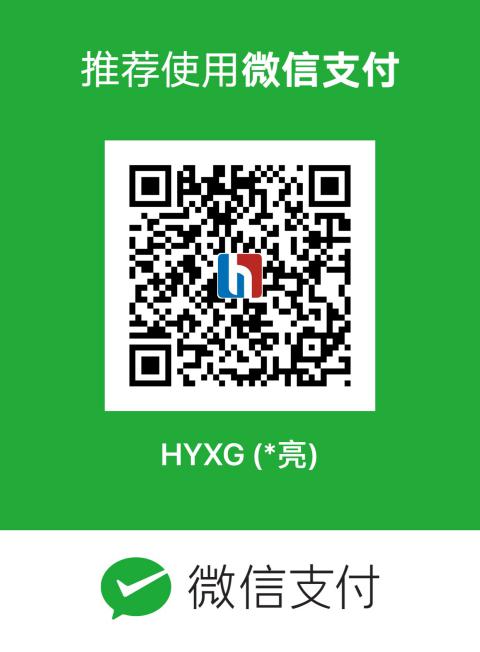 支付宝收款码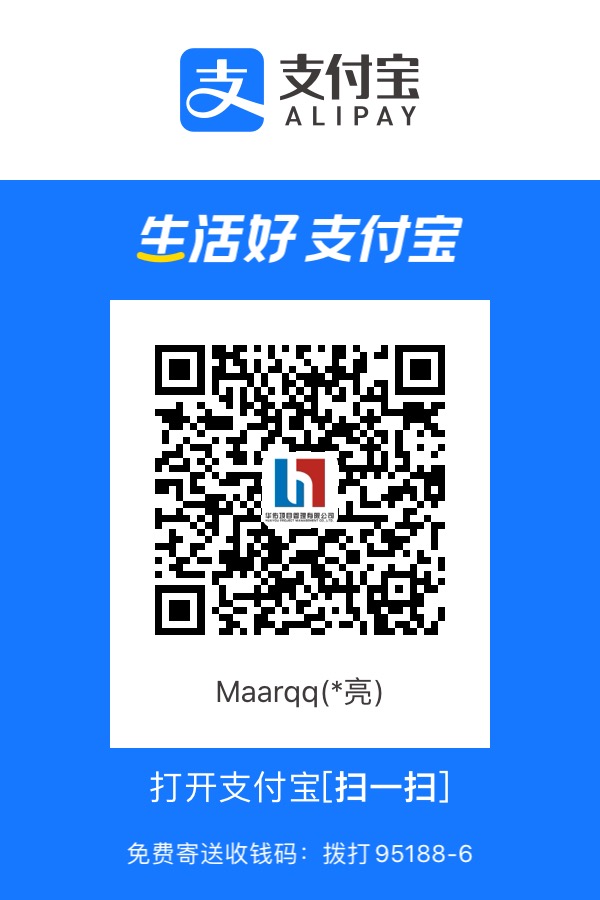 对公转账收款单位：华佑项目管理有限公司开户银行：中国工商银行股份有限公司成都龙舟路支行账号：4402241009100031557注：采用网络领取招标文件的，请将支付成功截图发到bm@hyxg.top邮箱，备注公司名称。项目名称项目名称四川省交通运输厅信息中心信息系统网络安全等级保护测评服务（第三次）四川省交通运输厅信息中心信息系统网络安全等级保护测评服务（第三次）四川省交通运输厅信息中心信息系统网络安全等级保护测评服务（第三次）四川省交通运输厅信息中心信息系统网络安全等级保护测评服务（第三次）项目编号项目编号HY20200915FZ01包号（如涉及时填写）//采购方式采购方式竞争性谈判报名时间2020年9月17日至2020年9月21日 09:00- 17:002020年9月17日至2020年9月21日 09:00- 17:00采购人采购人四川省交通运输厅信息中心采购代理机构华佑项目管理有限公司华佑项目管理有限公司供应商单位信息单位名称供应商单位信息单位名称注：单位名称应与公章上的名称一致，否则因供应商填写错误导致的后果将由供应商自行承担。注：单位名称应与公章上的名称一致，否则因供应商填写错误导致的后果将由供应商自行承担。注：单位名称应与公章上的名称一致，否则因供应商填写错误导致的后果将由供应商自行承担。注：单位名称应与公章上的名称一致，否则因供应商填写错误导致的后果将由供应商自行承担。供应商单位信息联系方式固定电话：固定电话：固定电话：固定电话：供应商单位信息电子邮件供应商单位经办人信息姓名供应商单位经办人信息手机号报名费用支付方式报名费用支付方式微信□     支付宝□     现金□    对公转账□微信□     支付宝□     现金□    对公转账□微信□     支付宝□     现金□    对公转账□注：转账时请备注公司简称。领取资料（发售文件内容）领取资料（发售文件内容）签字：领取时间（报名时间）领取时间（报名时间）2020年    月    日    时    分2020年    月    日    时    分2020年    月    日    时    分签字：采购代理机构经办人签字采购代理机构经办人签字备注：备注：备注：备注：备注：备注：身份证（正面）身份证（背面）